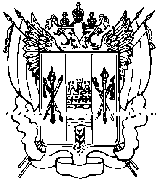 АДМИНИСТРАЦИЯКИЕВСКОГО СЕЛЬСКОГО ПОСЕЛЕНИЯРАСПОРЯЖЕНИЕ16.03.2020          		                    №  4                                      с. КиевкаО внесении изменений в распоряжение Администрации Киевского сельского поселения №5 от 02.11.2012 «О создании рабочей группы»                В связи с кадровыми перестановками,1.Внести в приложение к распоряжению администрации  Киевского сельского поселения  от 02.11.2012 №5 «О создании рабочей группы» изменения, изложив его в редакции согласно приложению к настоящему распоряжению. 3. Контроль за исполнением распоряжения оставляю за собой.Глава администрацииКиевского сельского поселения                                                             Г.Г.ГоловченкоПриложение к распоряжению Администрации Киевского сельского поселения  от 11.11.2016 №4Приложение к распоряжению Администрации Киевского сельского поселения  от 02.11.2012 №5Составрабочей группы по контролю за реализацией указов Президента РоссийскойФедерации и мониторингу достижения целевых индикаторов,характеризующих реализацию поручений, установленных указамиПрезидента Российской Федерации от 07 мая 2012№ 602Головченко Геннадий ГаврииловичГлава Администрации Киевского сельского поселения, председатель рабочей группыЕфименко Елена ПавловнаГлавный специалист по общим вопросам, секретарь рабочей группыЧлены рабочей группы:Атаманенко Диана ПетровнаСтарший инспектор  по культуре, физической культуре и спорту, молодёжной политикиЖилин Владимир Григорьевичдиректор МКУК «Киевский СДК» Степанюк Надежда Антоновнаведущий специалист по земельным и имущественным отношениямГетманский Александр Григорьевич директор МБОУ «Киевская СШ»Алиев Сулейман Магомедовичпредседатель Совета землячеств